Soluciones. misdeberes.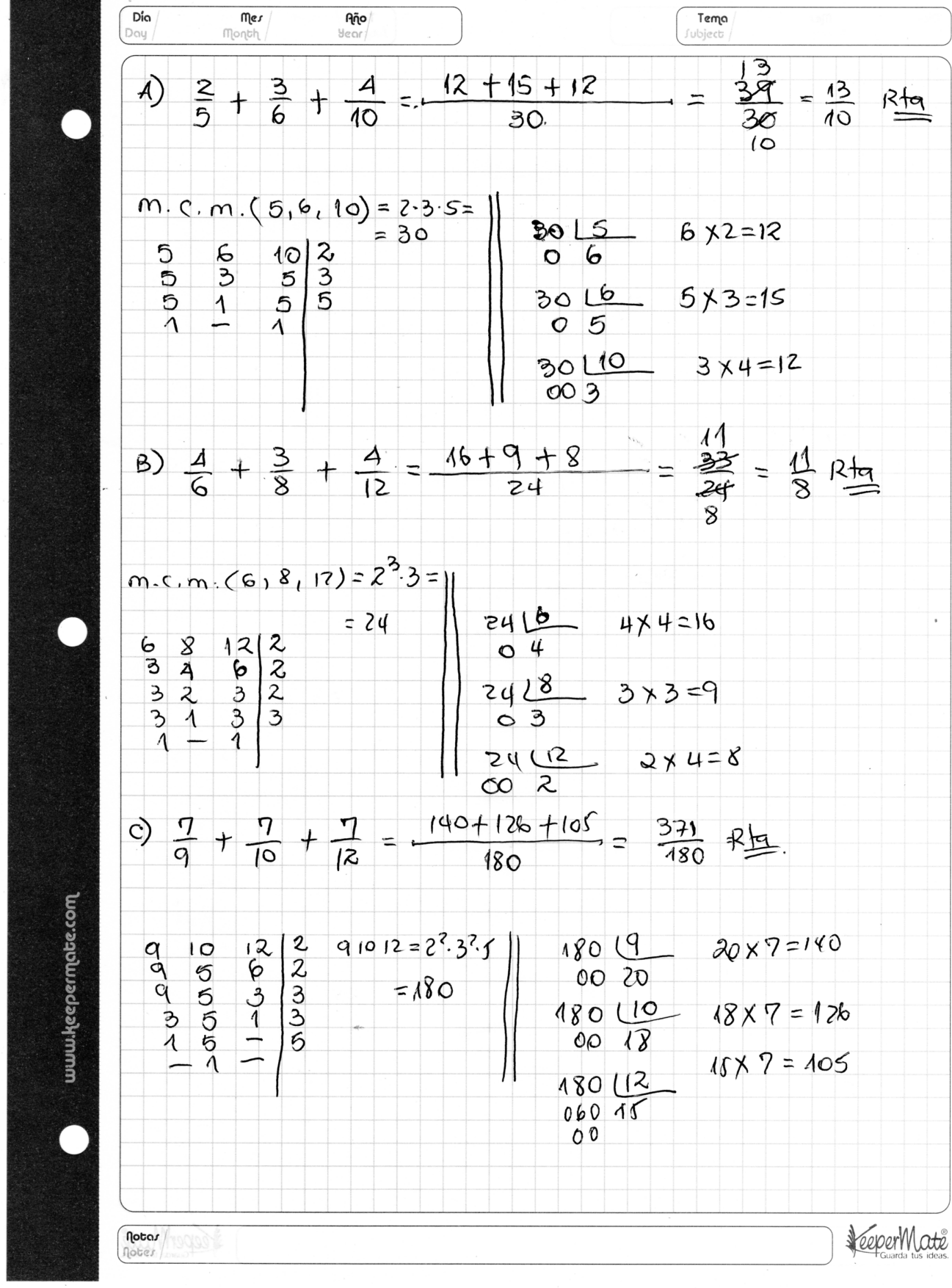 Saludos.Renedescartes